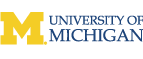 Lynn Conway <conway@umich.edu> Your Election as a Fellow of the Computer History MuseumJohn Hollar <jhollar@computerhistory.org> Mon, Oct 28, 2013 at 1:17 PM To: "conway@umich.edu" <conway@umich.edu> Cc: Len Shustek <lshustek@computerhistory.org> To: "conway@umich.edu" <conway@umich.edu> Cc: Len Shustek <lshustek@computerhistory.org> 